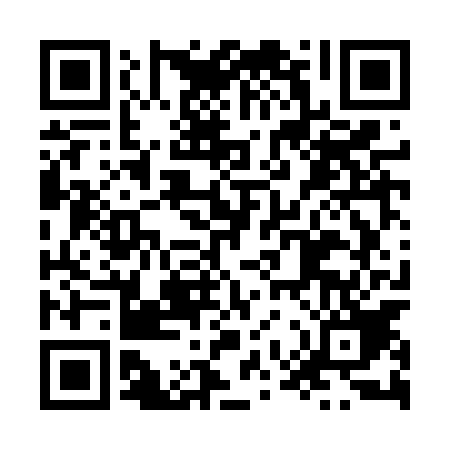 Ramadan times for Klonowek, PolandMon 11 Mar 2024 - Wed 10 Apr 2024High Latitude Method: Angle Based RulePrayer Calculation Method: Muslim World LeagueAsar Calculation Method: HanafiPrayer times provided by https://www.salahtimes.comDateDayFajrSuhurSunriseDhuhrAsrIftarMaghribIsha11Mon4:064:065:5711:453:385:335:337:1812Tue4:034:035:5511:443:395:355:357:2013Wed4:014:015:5211:443:415:375:377:2114Thu3:583:585:5011:443:425:385:387:2315Fri3:563:565:4811:433:435:405:407:2516Sat3:543:545:4611:433:455:425:427:2717Sun3:513:515:4311:433:465:435:437:2918Mon3:493:495:4111:433:485:455:457:3119Tue3:463:465:3911:423:495:475:477:3320Wed3:433:435:3711:423:505:485:487:3521Thu3:413:415:3411:423:525:505:507:3722Fri3:383:385:3211:413:535:525:527:3923Sat3:363:365:3011:413:545:535:537:4124Sun3:333:335:2711:413:555:555:557:4325Mon3:303:305:2511:403:575:575:577:4526Tue3:283:285:2311:403:585:585:587:4727Wed3:253:255:2111:403:596:006:007:4928Thu3:223:225:1811:404:016:026:027:5129Fri3:203:205:1611:394:026:036:037:5330Sat3:173:175:1411:394:036:056:057:5531Sun4:144:146:1212:395:047:077:078:571Mon4:114:116:0912:385:067:087:088:592Tue4:084:086:0712:385:077:107:109:023Wed4:064:066:0512:385:087:127:129:044Thu4:034:036:0312:385:097:137:139:065Fri4:004:006:0012:375:107:157:159:086Sat3:573:575:5812:375:127:177:179:107Sun3:543:545:5612:375:137:187:189:138Mon3:513:515:5412:365:147:207:209:159Tue3:483:485:5212:365:157:227:229:1710Wed3:453:455:4912:365:167:237:239:20